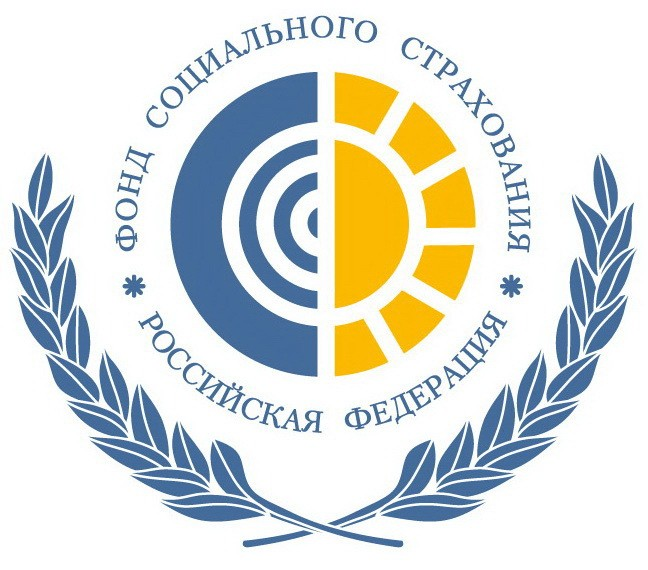 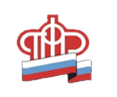 ФОНД СОЦИАЛЬНОГО СТРАХОВАНИЯ РОССИЙСКОЙ ФЕДЕРАЦИИПЕНСИОННЫЙ ФОНД РОССИЙСКОЙ ФЕДЕРАЦИИС  1 июня 2022 года  ФСС и ПФР осуществляют прием заявлений в рамках «одного окна»С  1 июня 2022 года  ФСС и ПФР осуществляют прием заявлений в рамках «одного окна»С  1 июня 2022 года  ФСС и ПФР осуществляют прием заявлений в рамках «одного окна»С  1 июня 2022 года  ФСС и ПФР осуществляют прием заявлений в рамках «одного окна»В региональном  отделении Фонда социального страхования  можно подать заявления на услуги Пенсионного Фонда РФ:
Во всех   отделениях  Пенсионного фонда можно подать заявления на услуги Фонда социального страхования  РФ:получение справки об отнесении к категории граждан предпенсионного возрастана предоставление путевок на санаторно-курортное лечение, бесплатного проезда на междугородном транспорте к месту лечения и обратноо доставке пенсии
на обеспечение инвалидов техническими средствами реабилитацииТелефон Единого контакт-центра взаимодействия с гражданами: 8 (800) 600-00-00Телефон Единого контакт-центра взаимодействия с гражданами: 8 (800) 600-00-00Телефон Единого контакт-центра взаимодействия с гражданами: 8 (800) 600-00-00Телефон Единого контакт-центра взаимодействия с гражданами: 8 (800) 600-00-00